Муниципальное казенное образовательноеучреждение - детский сад  комбинированного вида №3 Барабинского района Новосибирской области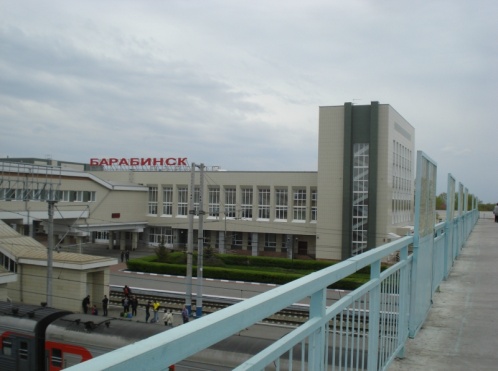 Реализовали:воспитанники старшей комбинированной группы;                                                         воспитатель: Чечулина Ирина Викторовна ПКК.«Я узнал, что у меня
Есть огромная родня:
И тропинка, и лесок,
В поле - каждый колосок,
Речка, небо надо мною-
Это все мое, родное!»В. Орлов 
В настоящее время стало особенно актуальным воспитание у подрастающего поколения нравственно - моральных качеств и прежде всего чувства любви к своему Отечеству.Любовь ребенка к Родине начинается с отношения к самым близким людям – отцу, матери, дедушке, бабушке, с любви к своему дому, улице, на которой он живет, детскому саду, городу, традициям сибирского  народа. Для успешной реализации целей нравственно-патриотического воспитания важно, чтобы дети как можно раньше поняли, что их большая Родина – Россия, она единственная для тех, кто здесь родился. Барабинск – городнашей малой Родины. Наблюдая за детьми, мы заметили, что тема родного города Барабинска им интересна, они с удовольствием рассматривают репродукции картин, посвящённых городу, фотографии огороде, делятся впечатлениями. Но в процессе бесед с детьми, мы убедились в том, что у них неполные представления об истории Барабинска, о его достопримечательностях и традициях.Барабинск – по – своему уникальный и неповторимый город, чтобы открыть для ребят малую родину с новой, неизведанной ранее стороны, и понять, как прекрасно то место, где они родились и живут, реализован проект «Город Барабинск в прошлом и настоящем».Проблема исследованияОтсутствие достаточной информации об истории города, его достопримечательностях и традициях. С одной стороны, всем знакомые места, где мы живём, а с другой стороны есть неизвестные моменты, на которые не обращали никакого внимания, поэтому хочется расширить знания о своём городе.Актуальность темы:Воспитание любви и уважения к родному городу является важнейшей составляющей нравственно-патриотического воспитания. Чтобы воспитать патриотов своего города надо его хорошо знать.Нам всегда кажется, что о своей малой родине мы знаем всё или почти всё. Но, отправляясь в путь, нам хочется поскорее вернуться домой, в тот дом, где мы родились, на ту улицу, где выросли, в то место, которое мы зовём «Малой родиной». Не знаем, для кого как, а для нас наша малая родина – Барабинск.Цель: создание условий для воспитания патриотических чувств, гордости за «малую» Родину.Задачи:1.Формировать любовь к родному городу и интерес к его прошлому и настоящему;2. Развивать эмоционально – ценностные отношения к семье, традициям, дому, улице, городу;3. Воспитывать умение видеть красоту родного города, радоваться ей и беречь.ГипотезаПроживая в городе Барабинске на территории уникальных мест, мы не только не посещаем их, но и мало знаем о них. В ходе реализации проекта можно приобрести знания об истории города, района, символике, достопримечательностях, традициях, жителях, прославивших район.Вид проекта: познавательно – исследовательский, творческий.Тип проекта: долгосрочный (Сентябрь - январь), групповой, практико - ориентированный.Участники проекта: дети старшей группы, педагоги, родители.Этапы реализации проектаРабота с родителямиОжидаемый результат:1. Дети имеют представление о городе, в котором они живут. Знают, свою «малую»Родину, испытывают чувство гордости за свой край.2. Знают историю возникновения родного города, его достопримечательности.3. Имеют представление об исторических памятниках.4. Проявляют интерес к родному краю, который находит отражение в совместных рисунках детей и родителей, рассказах.5. Дети знают праздники и традиции, которые отмечаются в городе и семье.ВыводыМногие нравственные качества человека закладываются в детские, школьные годы. Любовь к родному краю, желание видеть родной город, республику, страну все более и более растущими, и расцветающими – все эти чувства в большой степени зависят от того, как мы их воспринимаем в детские годы. Работая над проектом, мы узнали, что в гербе нашего города отражены события, произошедшие в 18 веке. Свое название город получил от слова «Бараба- степь». В настоящее время в городе находятся 3 колледжа. Улицы города названы именами выдающихся людей 20 века. Любовь к Отчизне начинается с любви к своей малой родине – месту, где человек родился. Малая Родина и есть исток, начало, откуда человек делает шаг в большой мир. С родного уголка земли начинается огромная страна Россия, гражданами которой мы являемся. Поэтому важно знать, как можно больше о месте, в котором ты живёшь.Список литературы:Алёшина Н. В. «Знакомим дошкольников с родным городом и страной».Виноградова А. М. «Воспитание нравственных чувств у старших дошкольников». Вахрушева А.А, Кочемасова, Е.Е.,Акимова Ю.А., Белова И.К.«Здравствуй мир»Герасимова З., Козачек Н. «Духовно-нравственное воспитание детей через приобщение их к истории родного края» (из опыта работы).  Государственная программа «Патриотическое воспитание граждан Российской Федерации на 2010-2015 годы»; Жуковская Р. И., Виноградова Н. Ф. и д.р. «Родной край».  «С чего начинается Родина?» Журнал «Управление ДОУ», №6-2003г.Журнал «Дошкольное воспитание», №12 за 2001г., №6,8 за 2003г., №2 за 2005г.,-№3 за 2010. №11 за 2011г., №1 за 2012гЖурнал «Ребенок в детском саду», №5-6, 2001г. №1-6 за 2004г.; №1, 5, 6, за 2005год. Земскова-Названова Л. «Люби и знай родной свой край»Кондрыкинская Л. А. «С чего начинается Родина?».  Князева О. Л. и др. «Приобщение детей к истокам русской народной культуры». Оверчук Т. И. «Мой родной дом» (программа патриотического воспитания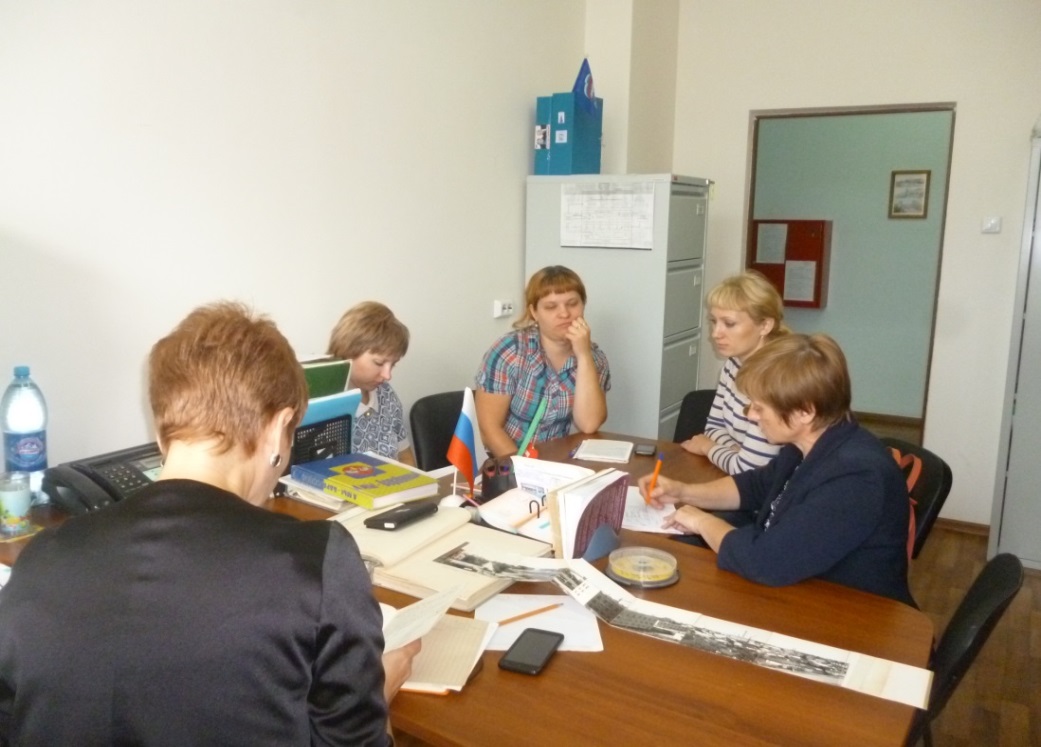 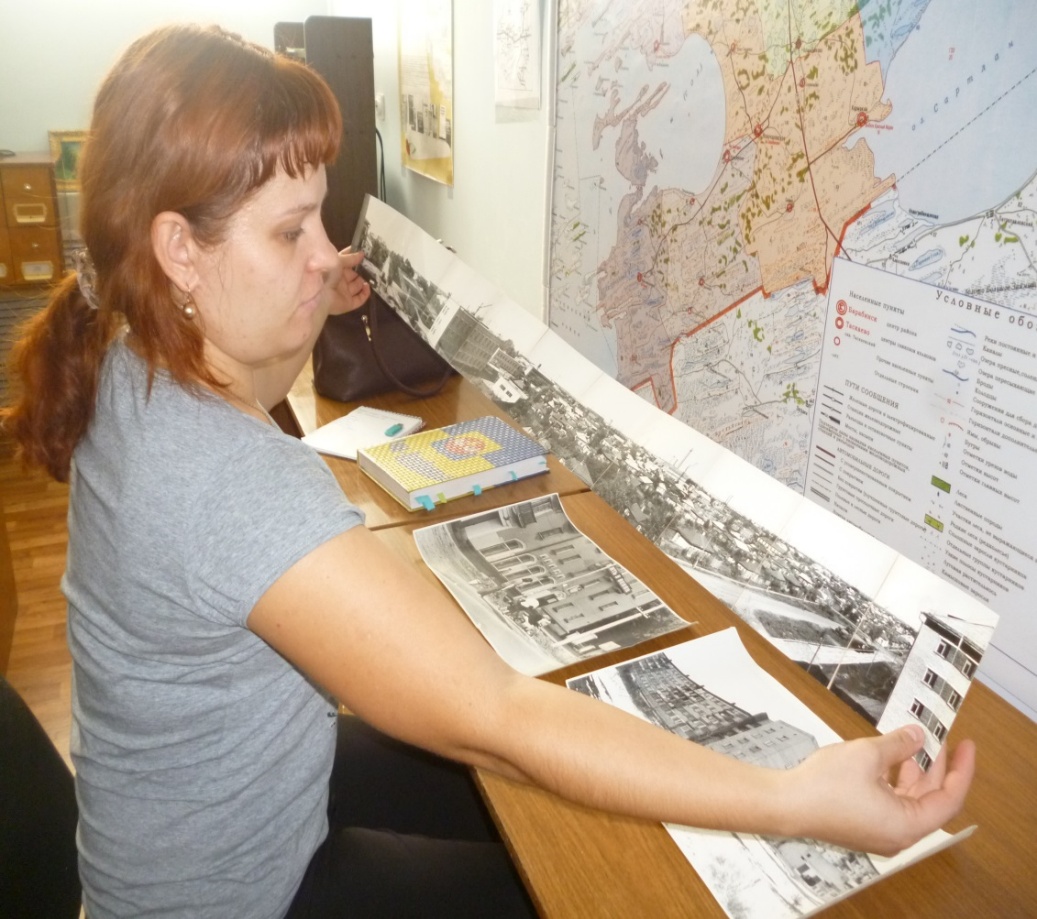 №ЭтапыРабота1.Информационно – аналитический (подготовительный)повышение уровня профессиональной компетентности педагогов;определение объема материала для детей;планирование системы работы  2. Творческий (Основной)Оформление стендов по теме проекта;Консультации, беседы для воспитателей и родителей;Проведение мероприятий по теме проекта3.ЗаключительныйПодведение итогов презентация проектаФормы работыМероприятияннод«Мой город» (развитие речи, ознакомление с окружающим) «Символ страны» (Приложение№4)беседы«Кто где живёт?», «Где родился, там и пригодился», «Чем помочь родному городу?», «Достопримечательности родного города», «Улочки – закоулочки».дидактические игры«Как добраться до…» (работа с картой), «Найди герб Барабинск», прогулка по городу, расскажи про свой город  «Собери флаг своей страны», «Выложи герб из фрагментов».                                                          Сюжетно-ролевые игры«Идём в детский сад», «Семья», «Экскурсия по городу», «В  супермаркете», «Путешествие по Барабинску», «Барабинск в будущем».   фольклорЧтение художественной литературы.Конкурс чтецов (выразительное чтение стихотворений о Барабинске)Чтение пословиц и поговорок о родине, загадок. Сибирские традиции: «Масленица», «Святки».(Приложение№5-5а)рисованиеВыставка рисунков «Город глазами детей». «Салют над городом». Выставка фотографий «Достопримечательности Барабинска». (Приложение№ 3в)альбом«Мой город Барабинск» (Приложение№3)Мини - музеи«Сибирский дворик» «Мир старины» «Изделия из бересты» Экскурсия в музей (Приложение№ 2 -2в)Работа в архиве (Приложение№1-1б)Работа в архиве (Приложение№1-1б)Итоговое мероприятиеПрезентация к проекту:«Барабинск –город прошлого и настоящего» №МероприятияСоставление лепбука «Барабинск – малая родина».Участие родителей в формировании библиотечного фонда группы по мотивам русского народного творчества.Участие в обогащении предметно-развивающей среды, создании условий для реализации проекта (приобретение пособий, изготовление костюмов, приобретение литературы, пополнение «Патриотического уголка»)4.Проекты о родном городе (Приложение№3а-3б)